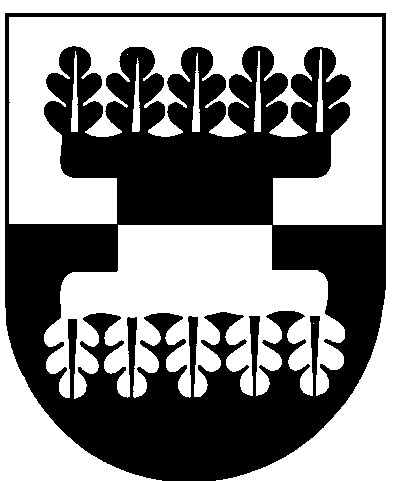 ŠILALĖS RAJONO SAVIVALDYBĖSMERASPOTVARKISDĖL SPRENDIMŲ DĖL SOCIALINIŲ PASLAUGŲ SKYRIMO PRIĖMIMO TVARKOS APRAŠO PATVIRTINIMO2023 m. gegužės 19 d. Nr. T3-46ŠilalėVadovaudamasis Lietuvos Respublikos vietos savivaldos įstatymo 27 straipsnio 2 dalies 9 punktu, Lietuvos Respublikos socialinių paslaugų įstatymo 17 straipsniu, vykdydamas Asmens (šeimos) socialinių paslaugų poreikio nustatymo ir skyrimo tvarkos aprašą, patvirtintą  Lietuvos Respublikos socialinės apsaugos ir darbo ministro 2006 m. balandžio 5 d. įsakymu Nr. A1-94 „Dėl Asmens (šeimos) socialinių paslaugų poreikio nustatymo ir skyrimo tvarkos aprašo ir Senyvo amžiaus asmens bei suaugusio asmens su negalia socialinės globos poreikio nustatymo metodikos patvirtinimo“: 1. T v i r t i n u Sprendimų dėl socialinių paslaugų skyrimo priėmimo tvarkos aprašą (pridedamas).	2. N u r o d a u šį potvarkį paskelbti Šilalės  rajono savivaldybės interneto svetainėje.Šis potvarkis gali būti skundžiamas Lietuvos Respublikos administracinių bylų teisenos įstatymo nustatyta tvarka Lietuvos administracinių ginčų komisijos Klaipėdos apygardos skyriui (H. Manto g. 37, 92236 Klaipėda) arba  Regionų  apygardos  administracinio teismo  Klaipėdos  rūmams (Galinio  Pylimo g. 9, 91230 Klaipėda) per vieną mėnesį nuo šio potvarkio paskelbimo arba įteikimo suinteresuotam asmeniui dienos.Savivaldybės meras			                                            Tadas Bartkus                                    PATVIRTINTA Šilalės rajono savivaldybės mero                                                            2023 m. gegužės 19 d. potvarkiu                                                              Nr. T3-46SPRENDIMŲ DĖL SOCIALINIŲ PASLAUGŲ SKYRIMO PRIĖMIMO TVARKOS APRAŠAS1. Sprendimų dėl socialinių paslaugų ir Pagalbos pinigų šeimoms, globojančioms (rūpinančioms) be tėvų globos likusius vaikus skyrimo priėmimo tvarkos aprašas (toliau – Tvarka)  nustato sprendimų dėl socialinių paslaugų, kurios finansuojamos iš savivaldybės biudžeto lėšų ar iš valstybės biudžeto specialiųjų tikslinių dotacijų savivaldybių biudžetams, išskyrus globos centrų teikiamas socialines paslaugas, prevencines socialines paslaugas, asmeninės pagalbos paslaugas asmeniui (šeimai) skyrimo, sustabdymo, tęsimo ir nutraukimo priėmimo tvarką.2. Asmens teisę gauti socialines paslaugas, išskyrus šios Tvarkos 5, 6, 7 punktuose nustatytais atvejais, nustato Administracijos direktoriaus įsakymu sudaryta Socialinių paslaugų skyrimo komisija, vadovaudamasi Lietuvos Respublikos socialinių paslaugų įstatymu, Socialinių paslaugų teikimą reglamentuojančias tvarkos aprašais, patvirtintais Šilalės rajono savivaldybės tarybos sprendimais, asmens (šeimos), pageidaujančio (pageidaujančios) gauti socialines paslaugas, poreikį nustačiusio socialinio darbuotojo teikimu. 3. Asmens (šeimos), pageidaujančio gauti socialines paslaugas, socialinių paslaugų poreikį vertina ir nustato Administracijos direktoriaus paskirti socialiniai darbuotojai bei Turto ir socialinės paramos skyriaus (toliau – Skyrius) specialistai. Asmens (šeimos) socialinių paslaugų poreikį, jei asmuo gauna socialines paslaugas socialinių paslaugų įstaigoje, esant poreikiui ar pasikeitus asmens savarankiškumui, įvertina šios įstaigos socialiniai darbuotojai.4. Sprendimus dėl socialinių paslaugų asmeniui (šeimai) ir Pagalbos pinigų šeimoms, globojančioms (rūpinančioms) be tėvų globos likusius vaikus skyrimo, sustabdymo, tęsimo ir nutraukimo, išskyrus šios Tvarkos 5, 6, 7, punktuose nustatytais atvejais, priima Skyriaus vedėjas, jam nesant, jo funkcijas atliekantis ar jį pavaduojantis šio Skyriaus valstybės tarnautojas Socialinių paslaugų organizavimo  komisijos siūlymu.5. Sprendimus dėl ilgalaikės ir trumpalaikės socialinės globos likusiems be tėvų globos vaikams, gavus  Valstybės vaiko teisių apsaugos ir įvaikinimo tarnybos informaciją, kad vaikui įstatymų nustatyta tvarka yra nustatyta nuolatinė globa (rūpyba), ar mero potvarkį dėl vaiko laikinosios globos (rūpybos) nustatymo socialinės globos įstaigoje ar šeimynoje priima Skyriaus vedėjas, jam nesant, jo funkcijas atliekantis ar jį pavaduojantis šio Skyriaus valstybės tarnautojas.6. Sprendimus dėl socialinę riziką patiriančio vaiko ir jo šeimos apgyvendinimo socialinę priežiūrą teikiančioje socialinių paslaugų įstaigoje, nustačius vaiko apsaugos poreikį ir taikant vaiko laikinosios priežiūros priemonę, priima Skyriaus vedėjas, jam nesant, jo funkcijas atliekantis ar jį pavaduojantis šio Skyriaus valstybės tarnautojas socialinės paslaugų įstaigos teikimu.7. Sprendimus dėl trumpalaikės socialinės globos skyrimo psichologinės bei socialinės reabilitacijos įstaigoje asmeniui, priklausomam nuo psichoaktyviųjų medžiagų vartojimo, priima Skyriaus vedėjas, jam nesant, jo funkcijas atliekantis ar jį pavaduojantis šio Skyriaus valstybės tarnautojas, gavus sveikatos priežiūros specialisto (įstaigos) pažymą, kad asmeniui yra diagnozuota priklausomybė nuo psichoaktyviųjų medžiagų. 8. Siuntimus asmenims, kuriems skirta ilgalaikė socialinė globa, į ne valstybės socialinės globos namus, išrašo Skyriaus vedėjas, jam nesant, jo funkcijas atliekantis ar jį pavaduojantis šios Skyriaus valstybės tarnautojas.9. Sprendimus apgyvendinti asmenis ne valstybės socialinės globos namuose be eilės – skubos tvarka priima Skyriaus vedėjas, jam nesant, jo funkcijas atliekantis ar jį pavaduojantis šios Skyriaus valstybės tarnautojas Socialinių paslaugų skyrimo komisijos siūlymu.10. Sprendimai dėl socialinių paslaugų asmeniui (šeimai) skyrimo, sustabdymo, tęsimo ir nutraukimo priimami Asmens (šeimos) socialinių paslaugų poreikio nustatymo ir skyrimo tvarkos apraše, patvirtintame  Lietuvos Respublikos socialinės apsaugos ir darbo ministro 2006 m. balandžio 5 d. įsakymu Nr. A1-94 „Dėl Asmens (šeimos) socialinių paslaugų poreikio nustatymo ir skyrimo tvarkos aprašo ir Senyvo amžiaus asmens bei suaugusio asmens su negalia socialinės globos poreikio nustatymo metodikos patvirtinimo“, nustatytais terminais. 11. Sprendimai dėl Pagalbos pinigų šeimoms, globojančioms (rūpinančioms) be tėvų globos likusius vaikus skyrimo, sustabdymo, tęsimo ir nutraukimo priimami vadovaujantis Pagalbos pinigų šeimoms, globojančioms (rūpinančioms) be tėvų globos likusius vaikus, skyrimo ir panaudojimo kontrolės tvarkos Šilalės rajono savivaldybėje aprašu, patvirtintu Šilalės rajono savivaldybės tarybos 2017 m. sausio 26 d. sprendimu Nr. T1-18 „Dėl Pagalbos pinigų šeimoms, globojančioms (rūpinančioms) be tėvų globos likusius vaikus, skyrimo ir panaudojimo kontrolės tvarkos Šilalės rajono savivaldybėje aprašo patvirtinimo“.12. Skyriaus vedėjas už praėjusį mėnesį iki kito mėnesio 10 d. raštu informuoja savivaldybės merą apie priimtus sprendimus dėl socialinių paslaugų skyrimo, sustabdymo, tęsimo ar nutraukimo.____________________